Урок беларускай мовы ў 7 класе“Падагульненне і сістэматызацыя вывучанага па тэме “Прыслоўе”Тып урока: падагульненне вывучанага матэрыялу.Абсталяванне: камп’ютар, манітор для паказу прэзентацыі, раздатачны матэрыял (карткі з заданнямі, ацэначныя лісты).Арганізацыйна-матывацыйны этап. Добры дзень! Рада бачыць усіх у добрым стане здароўя! Жадаю дабра і поспехаў на сённяшнім уроку!На працягу некалькіх урокаў мы вывучалі тэму “Прыслоўе”. Паўтаралі тое, што ведалі, набывалі новыя веды, прымянялі іх на практыцы. Крок за крокам, паступова мы наблізіліся да сённяшняга ўрока, тэма якога гучыць так: “Падагульненне і сістэматызацыя вывучанага па раздзеле ”Прыслоўе”.Давайце вызначым задачы нашага ўрока: (слайд)сістэматызаваць і паглыбіць раней набытыя веды па раздзеле;развіваць і ўдасканальваць уменні і навыкі самастойнай і калектыўнай працы;выпрацоўваць навыкі самакантролю і самаацэнкі;развіваць лагічнае мысленне і культуру маўлення;выхоўваць пачуццё павагі да беларускага слова і нацыянальнай культуры.Адна з задач нашага ўрока: выпрацоўваць навыкі самакантролю і самаацэнкі. У кожнага на парце ёсць ацэначны ліст, у якім вы будзеце рабіць самаацэнку па 10-бальнай сістэме за кожны этап ўрока, а ў канцы паставіце канчатковую адзнаку і зробіце вывад аб сваёй працы на ўроку.Эпіграфам да ўрока стануць словы Цёткі (Алаізы Пашкевіч): (слайд)“Скарб, які ніхто і ніколі адабраць у нас не зможа, -- гэта любоў да Айчыны, да свайго народа, да роднай мовы”.ІІ. Інфармацыйна-пошукавы этап.На этапе актуалізацыі ведаў па тэме “Прыслоўе” давайце ўспомнім асноўныя пытанні, якія вывучалі на ўроках: прыслоўе як часціна мовы;сэнсавыя разрады;спосабы ўтварэння;ступені параўнання;правапіс прыслоўяў;роля ў тэксце.А зараз канкрэтна пагаворым па кожным пытанні:Што называецца прыслоўем? (Самастойная нязменная часціна мовы, якая абазначае прымету дзеяння, прымету іншай прыметы або прадмета і адказвае на пытанні як? дзе? куды? калі? па якой прычыне? з якой мэтай? і іншыя. Напрыклад, вучыцца (як?) добра, растуць (дзе)? уверсе).Ці спрагаецца, ці скланяецца прыслоўе? (Не, прыслоўе не змяняецца).Якую сінтаксічную ролю ў сказе выконвае прыслоўе? (Прыслоўе ў сказе найчасцей бывае акалічнасцю, радзей выказнікам і азначэннем).Успомнім сэнсавыя разрады прыслоўяў. (слайд)У залежнасці ад значэння прыслоўі падзяляюцца на акалічнасныя, азначальныя і прэдыкатыўныя. Што абазначаюць прэдыкатыўныя прыслоўі? (Яны абазначаюць стан прыроды або чалавека і ў сказе з’яўляюцца выказнікамі. Напрыклад: Добра летам у лесе).Што абазначаюць акалічнасныя прыслоўі? (Яны абазначаюць месца, час, прычыну або мэту дзеяння. Напрыклад: прыйшоў дахаты(месца дзяння), вярнуўся ўчора (час дзеяння), сказаў назло (прычына дзеяння)).Што абазначаюць азначальныя прыслоўі? (Яны абазначаюць спосаб дзеяння і меру і ступень дзеяння. Напрыклад: загаварыў смела (спосаб дзеяння), у паветры крыху пацяплела (мера і ступень дзеяння).Якія прыслоўі маюць ступені параўнання? (Прыслоўі, што заканчваюцца на суфікс –а, утвораныя ад якасных прыметнікаў, маюць формы ступеней параўнання: вышэйшую і найвышэйшую). (слайд)Як утвараецца вышэйшая ступень параўнання? (Простая форма утвараецца ад асновы прыслоўя пры дапамозе суфікса -эй (-ей) . Напрыклад: высока – вышэй, весела – весялей. Састаўная форма ўтвараецца спалучэннем слоў больш, менш і пачатковай формай прыслоўя. Напрыклад: больш уважліва, менш якасна )Як утвараецца найвышэйшая ступень параўнання? (слайд)(Простая форма ўтвараецца ад простай формы вышэйшай ступені пры дапамозе прыстаўкі най-. Напрыклад: вышэй – найвышэй, смялей – найсмялей. Састаўная форма ўтвараецца далучэннем да прыслоўя слоў найбольш, найменш. Напрыклад:найбольш дакладна, найменш удала)Ад якіх часцін мовы ўтвараюцца прыслоўі? (слайд) Пры дапамозе чаго ўтвараюцца прыслоўі? (слайд)А якая ж роля прыслоўя ў сказе, тэксце, вусным маўленні? Каб вам дапамагчы, задам некалькі пытанняў:Як вы падрыхтаваліся да ўрока? (Добра)А як адказвае непадрыхтаваны вучань? (Няўпэўнена, ціха, памылкова)Як вы ідзяце на заняткі, калі спазняецеся? (Хутка, бягом, імкліва)А да стаматолага? (Сумна, панура, баязліва)Вы адчулі, што без прыслоўяў не абыходзіцца ніводная гутарка. Паспрабуйце без прыслоўяў дамовіцца аб спатканні, выказаць свае пачуцці, апісаць пейзаж, які вас усхваляваў. Гэта вельмі цяжка зрабіць.(слайд)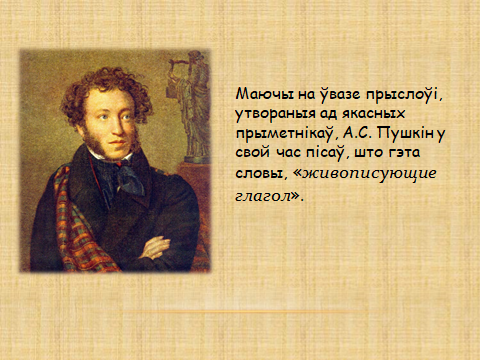 Паразважайце над гэтымі словамі вялікага рускага пісьменніка і паэта. Паспрабуйце даказаць яго думку. (Вучні адказваюць)Такія прыслоўі ўтвараюць ступені параўнання, а значыць, мяняюць, удакладняюць сэнс выказвання, робяць нашу мову вобразанай, вытанчанай, прыгожай. Яны неабходны для таго, каб выказвацца больш выразна і дакладна. Напрыклад: Мне вельмі прыемна бачыць, як вы добра працуеце на ўроку.(Параўнайце: Мне бачна , як вы працуеце на ўроку).Вазьміце, калі ласка, свае ацэначныя лісты і ацаніце сябе па тэарэтычнай частцы. (Дадатак 1)Нам засталося ўспомніць правапіс прыслоўяў (практычны блок). (слайд)У кожнага з вас на парце ёсць картка з заданнем. Вазьміце картку №1. (Дадатак 2) Трэба раскрыць дужкі, правільна запісаць прыслоўі. Час выканання 2 мінуты. Прыступайце.(Вучні працуюць)А цяпер памяняйцеся карткамі з суседам па парце і праверце адзін аднаго. Канчаткова ацаніце свае веды пасля таго, як на экране з’явяцца правільныя адказы. (слайд)Растлумачым правапіс прыслоўяў:Па-летняму (праз дэфіс, таму што прыстаўка па- і суф. -яму).Нашто (спалучэнне прыназоўнікаў з некаторымі займеннікамі).На памяць (спалучэнне назоўнікаў з прыназоўнікамі, якія неканчаткова перайшлі ў прыслоўі).Перш-наперш (паўтор аднолькавых, блізкіх слоў).Утрох (спалучэнне прыназоўніка у з лічэбнікам).Назаўтра (прыслоўе ўтворана ад іншага прыслоўя пры дапамозе прыстаўкі).Усё роўна ( раздзельнае напісанне трэба запомніць).Абы-як (прыстаўка абы-).Як-небудзь (постфікс -небудзь). Насцеж (прыслоўе мае ў сваім саставе назоўнік, які не ўжываецца ў сучаснай мове)Па-першае (дэфіс пасля прыстаўкі па- ў прыслоўях, утвораных ад парадкавых лічэбнікаў).Па-мастацку (прыст. па- і суф. -цку).Некалі (не пішацца разам у неазначальных прыслоўях).Неабходна (слова без не не ўжываецца).Няцяжка (можна замяніць сінонімам без не).На хаду (спалучэнне назоўніка з прыназоўнікам на).Вазьміце ацэначны ліст і зрабіце самаацэнку ведаў па практычнай частцы (правапіс прыслоўяў).Настаў час фізкультмінуткі. Зробім размінку і ўспомнім раней пройдзены матэрыял. Я называю дзеяслоў – вы прысядаеце. Называю дзепрыслоўе – павароты ўправа-ўлева. Называю прыслоўе – трэба падняць рукі ўгору.Весела, вучыцца, запамінаючы, на памяць, назаўтра, прыйшоўшы, чытаць, пісаць, заўсёды, шанаваць, прыходзячы, дадому, усміхацца, любіць, па-беларуску, гаварыць, збіраючыся, доўга, жыць.ІІІ. Трэніровачна-карэкцыйны этап. А зараз папрацуем над узбагачэннем слоўнікавага запасу, а таксама над развіццём маўлення. Я прапаную вам разгледзець вось гэтую карцінку. (слайд)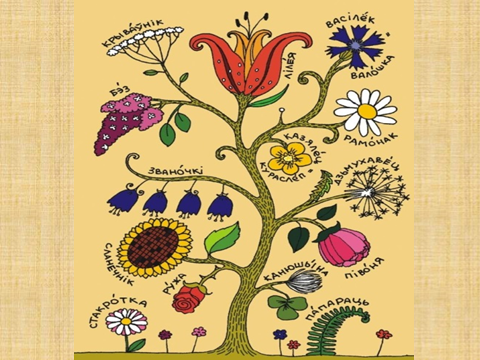 На гэтым цудоўным дрэве выраслі кветкі адразу некалькіх раслін і кустоўяў. Давайце назавём іх, знойдзем адпаведныя назвы ў рускай мове і параўнаем.Лілея – лілія, валошка – васілёк, рамонак – ромашка, дзьмухавец – одуванчик, кураслеп – лютик, півоня – пион, канюшына – клевер, папараць –папоротник, стакротка – маргаритка, ружа – роза, сланечнік – подсолнух, званочкі – колокольчики, крываўнік – тысячелистник, бэз – сирень.А цяпер, калі ласка, вусна складзіце словазлучэнні або сказы з названымі словамі і ўвядзіце прыслоўі ў свае прыклады. (Ружа прыемна пахне. Прыгожа цвітуць рамонкі. Крываўнік абавязкова дапаможа ад крывацёку.)Малайцы, можна зрабіць выснову, што сапраўды багатая родная мова і словы ў ёй гаваркія. Успамінаюцца словы Эдуарда Валасевіча: “О мова, матчына, пявучая мая! Густая, нібы мёд, іскрыстая, як сонца..” Наша беларуская зямля багатая на фальклор. Асабліва шмат складзена прыказак. Прыказкі – гэта чароўны і мудры скарб, які вучыць нас дабрыні, справядлівасці, сяброўству, працавітасці, самаадданай любові да роднай краіны. Зараз мы ўспомнім прыказкі, у якіх ужываюцца прыслоўі, і выканаем заданні.Вазьміце картку №2. (Дадатак 3)Чытаем па-ланцужку і каменціруем адказы.Хто ўлетку цяньку шукае, той узімку галадае.Якім спосабам утвораны прыслоўі? (прыставачна-суфіксальным)Раней устанеш, больш зробіш.Якая ступень параўнання прыслоўяў? Якая форма? (вышэйшая ступень, простая форма)Рыхтуй летам сані, а зімой калёсы. Слухай многа, а гавары мала.Як можна назваць гэтыя пары прыслоўяў? (антонімы)Няцяжка зрабіць – цяжка надумаць.Растлумачце злітнае напісанне ня- з прыслоўем. (можна замяніць прыслоўем без ня-)Дадому і конь спрытней бяжыць.Разбярыце прыслоўі па саставе. (Спрыт – фізычная лоўкасць.)Сёння зробіш – заўтра як знойдзеш.Вызначце сінтаксічную ролю прыслоўяў у сказе.(акалічнасць часу)Наступнае заданне. (слайд)Растлумачце сэнс фразеалагізмаў, выкарыстаўшы прыслоўі:Хоць вока выкалі (цёмна).Ні свет ні зара (рана).Рукой падаць (блізка).Душа ў душу (дружна).Кот наплакаў (мала).Куры не клююць (многа).На шапачны разбор (позна).Блізкі свет (далёка).Гады ў рады (рэдка).На злом шыі (хутка, імкліва).З вераб’ёў нос (мала). Ад якіх прыметнікаў утварыліся гэтыя прыслоўі? (ад якасных, значыць яны могуць утвараць ступені параўнання)Мы яшчэ раз пераканаліся ў тым, што трапныя выразы ўзбагачаюць мову, робяць яе выразнай і эмацыйнай. А зараз у ацэначным лісце зрабіце самаацэнку за веданне лексікі і фразеалогіі.Музычная фізкультмінутка. Усталі, управа-ўлева павярнуліся, адзін аднаму ўсміхнуліся, да цёплага сонейка далоні пацягнуліся, ручкі пагрэліся, нахіліліся, у сцюдзёнай крынічцы памыліся, ветру тварыкі падстаўляем, ножкі ў расе амываем, а цяпер здаровенькія і бадзёранькія працу ўзнаўляем. (Рухі выконваюцца пад музыку.)Кантрольны этапНастаў час індывідуальнай праверкі ведаў. Вазьміце картку №3. (Дадатак 4) Тэставыя заданні па варыянтах. Падпішыце сваё прозвішча на лістках, нумар варыянта. Вам трэба выбраць правільны варыянт адказу і запісаць яго, напрыклад: 1.а,в. На гэту працу вам адводзіцца 8 мінут. Прыступайце.Работа закончана, тэсты перадаем на стол настаўніка. Пра вынікі тэставай работы даведаецеся на наступным уроку.Рэфлексійны этапЗаключны этап урока. Вазьміце свае ацэначныя лісты, зрабіце канчатковы самааналіз сваёй працы на ўроку і вывад. (Паслухаць некалькіх вучняў, якія ў іх вывады.)З якім настроем вы працавалі сёння? (Звычайным, вясёлым, дрэнным.) Урок быў цікавы (нецікавы) і чаму?Выстаўленне адзнак за работу на ўроку.VI.  Дамашняе заданне(слайд)Ацэначныя лісты застаюцца ў вас, прааналізаваць свае памылкі на ўроку і яшчэ раз звярнуцца да правілаў.Пісьмовае заданне будзе рознаўзроўневым. На 9-10 балаў скласці 6-8 сказаў з прыслоўямі розных сэнсавых разрадаў. На 7-8 балаў выпісаць 6-8 прыказак з прыслоўямі. На 5-6 балаў запісаць 25 прыслоўяў, якія пішуцца разам.Дадатак 1АЦЭНАЧНЫ ЛІСТУрок “Падагульненне і сістэматызацыя вывучанага па тэме “Прыслоўе” Мае вывады _____________________________________________________________________________________________________________________________________________________________________________________________________________________________________________________________________АЦЭНАЧНЫ ЛІСТУрок “Падагульненне і сістэматызацыя вывучанага па тэме “Прыслоўе” Мае вывады _____________________________________________________________________________________________________________________________________________________________________________________________________________________________________________________________________Дадатак 2Картка №1Раскрыйце дужкі, запішыце правільна.(Па)летняму -- ____________,(На)што -- _______________,(На)памяць  --_____________,(Перш)наперш -- __________,(У)трох -- ________________,(На)заўтра -- ______________,(Усё)роўна -- ______________,(Абы)як --_________________,Картка №1Раскрыйце дужкі, запішыце правільна.(Па)летняму -- ____________,(На)што -- _______________,(На)памяць  --_____________,(Перш)наперш -- __________,(У)трох -- ________________,(На)заўтра -- _____________,(Усё)роўна -- _____________,(Абы)як --________________,Дадатак 3Картка №2Хто ўлетку цяньку шукае, той узімку галадае.Якім спосабам утвораны прыслоўі? Раней устанеш, больш зробіш.Якая ступень параўнання прыслоўяў? Якая форма? Рыхтуй летам сані, а зімой калёсы.Слухай многа, а гавары мала.Як можна назваць гэтыя пары прыслоўяў? Няцяжка зрабіць – цяжка надумаць.Растлумачце злітнае напісанне ня- з прыслоўем. Дадому і конь спрытней бяжыць.Разбярыце прыслоўі па саставе. Сёння зробіш – заўтра як знойдзеш.Вызначце сінтаксічную ролю прыслоўяў у сказе.________________________________________________________________________Растлумачце сэнс фразеалагізмаў, выкарыстаўшы прыслоўі:Хоць вока выкалі –___________,Ні свет ні зара – _____________,Рукой падаць – ______________,Душа ў душу – ______________,Кот наплакаў – ______________ Куры не клююць – ___________,Картка №2Хто ўлетку цяньку шукае, той узімку галадае.Якім спосабам утвораны прыслоўі? Раней устанеш, больш зробіш.Якая ступень параўнання прыслоўяў? Якая форма? Рыхтуй летам сані, а зімой калёсы.Слухай многа, а гавары мала.Як можна назваць гэтыя пары прыслоўяў? Няцяжка зрабіць – цяжка надумаць.Растлумачце злітнае напісанне ня- з прыслоўем. Дадому і конь спрытней бяжыць.Разбярыце прыслоўі па саставе. Сёння зробіш – заўтра як знойдзеш.Вызначце сінтаксічную ролю прыслоўяў у сказе.________________________________________________________________________Растлумачце сэнс фразеалагізмаў, выкарыстаўшы прыслоўі:Хоць вока выкалі –___________,Ні свет ні зара – _____________,Рукой падаць – ______________,Душа ў душу – ______________,Кот наплакаў – ______________ Куры не клююць – ___________,Дадатак 4 Картка №3Варыянт 1Адзначце правільныя варыянты.Прыслоўе – нязменная часціна мовы, якая абазначае…а) дзеянне прадмета;б) прымету дзеяння;в) прымету іншай прыметы ці прадмета;г) дадатковае дзеянне.2. Адзначце варыянт, у якім напісаны прыслоўі месца:а) аднойчы, зімой, учора, потым;б) навошта, чамусьці, спрасоння, паняволі;в) бягом, асцярожна, весела, пехатой;г) справа, дадому, улева, зблізку.3. Адзначце сказы, у якіх прыслоўе ўжыта ў форме ступені параўнання.а) Добрая кніга свеціць лепей за зоркі.б) Цяпер ён адчуваў сябе вельмі спакойна.в) Цяпер мы адчувалі сябе больш упэўненна.г) Кнігі трэба чытаць так жа няспешна, як яны пісаліся.4.  Адзначце прыслоўі, ад якіх нельга ўтварыць ступені параўнання.а) добра;б) раптам;в) ціха;г) дрэнна;д) па-сяброўску.5.  Адзначце прыслоўі, якія ўтварыліся ад назоўнікаў.а) надоўга;б) увосень;в) дадому;г) дзесьці.6.  Адзначце прыслоўі, утвораныя прыставачна-суфіксальным спосабам.а) па-гарадскому;б) нядобра;в) далёка;г) уверсе.7.  Адзначце словы, якія пішуцца разам.а) (на)хаду;б) (па)воўчы;в) (у)лева;г) (з)блізку.8.  Адзначце словы, якія пішуцца праз дэфіс.а) (так)сама;б) (раз)пораз;в) (з)даўна;г) (па)руску.9.  Адзначце словы, якія пішуцца асобна.а) (па)двое;б) (у)абмен;в) (з)даўна;г) (у)зімку.10. Адзначце сказы, у якіх правільна вызначана сінтаксічная роля прыслоўяў.а) Мікола прачнуўся вельмі рана.б) Ціха, неспакойна вакол.в) Ветрана з ранку да вечара.Дадатак 4 Картка №3Варыянт 21. Адзначце правільныя варыянты.Прыслоўе адказвае на пытанні…а) хто? што?б) як? якім чынам? в) які? чый?г) дзе? адкуль? куды?2. Адзначце варыянт, у якім напісаны прыслоўі  прычыны:а) тут, дадому, збоку,побач;б) назло, наперакор, напаказ, незнарок;в) бягом, асцярожна, весела, пехатой;г) справа, дадому, улева, зблізку.3. Адзначце сказы, у якіх прыслоўе ўжыта ў форме ступені параўнання.а) Любіце кнігу –толькі яна можа навучыць вас шчыра паважаць чалавека.б) На пачатку 20 стагоддзя бібліяграфія пачынае развівацца больш хутка.в) Я адчуваў, што дзяўчынка выступіла лепей за мяне.г) Мне было вельмі крыўдна за цябе.4.  Адзначце прыслоўі, ад якіх нельга ўтварыць ступені параўнання.а) па-воўчы;б) дрэнна;в) зімой;г) міжволі;д) прыгожа.5.  Адзначце прыслоўі, якія ўтварыліся ад займеннікаў.а) зусім;б) утрох;в) дадому;г) па-мойму.6.  Адзначце прыслоўі, утвораныя прыставачным спосабам.а) па-гарадскому;б) нядобра;в) удзень;г) уверсе.7.  Адзначце словы, якія пішуцца разам.а) (усё)роўна;б) (у)пяцёх;в) (у)высь;г) (на)ляту.8.  Адзначце словы, якія пішуцца праз дэфіс.а) (так)сама;б) (на)паказ;в) (куды)небудзь;г) (па)руску.9.  Адзначце словы, якія пішуцца асобна.а) (у)абдымку;б) (у)пустую;в) (раз)пораз;г) (на)памяць.10. Адзначце сказы, у якіх правільна вызначана сінтаксічная роля прыслоўяў.а) Шчодра цвіў гэтай вясною сад.б) У доме насупраць знаходзілася бібліятэка.в) Хораша ў лесе зімою.ТэорыяПравапіс прыслоўяўЛексіка і фразеалогіяТэстАдзнака за ўрокСамаацэнка(ад 0 да 10 балаў)ТэорыяПравапіс прыслоўяўЛексіка і фразеалогіяТэстАдзнака за ўрокСамаацэнка(ад 0 да 10 балаў)